REPUBLICA  MOLDOVA	     	                              РЕСПУБЛИКА  МОЛДОВА        CONSILIUL   RAIONAL 	  		    РАЙОННЫЙ СОВЕТRÎŞCANI 						       РЫШКАНЬ                                   DECIZIE Nr. 02/                      Proectdin martie 2024Cu privire la desemnarea reprezentanți alConsiliului raional Rîșcani în instanţele de judecatăÎn conformitate cu prevederile  art. 43, alin.(1), lit. m) din Legea Nr. 436/2006 privind administraţia publică locală, Consiliul raional DECIDE:Se desemnează dl Veaceslav Lupacescu avocat (Licența Seria A nr.0794 din 25.11.2002), dna Angela Procopciuc, avocat (Licența Seria MA № 1423002 din31.01.2010) și Biroul avocaților BAA ,,Lebedinschy&Partners,, reprezentanți al Consiliului raional Rîșcani în instanţele de judecată.Se incredințează Președintelui Raionului domnul Vladimir Mizdrenco, atribuția de a elibera procură pentru executarea prezentei decizii Anexa nr.4Se împuternicește președintele raionului Rîșcani, dl Vladimir Mizdrenco, de a semna mandatul (anexa nr.1) cu împuterniciri depline și a încheia contract de asistență juridică (anexa nr.2) cu avocatul Veaceslav Lupacescu, cu sediul or. Drochia str. 31 August 5/a, și avocatul Procopciuc Angela, sediul mun. Bălți, str. Ștefan cel Mare, 76A, bir.501, și BAA ,,Lebedinschi&Partners,, întru participarea și reprezentarea intereselor Consiliului raional Rîșcani litigiile intentate de persoanele fizice și/sau juridice contra Consiliului raional Rîșcani  întru apărarea drepturilor fundamentale, în toate instituțiile publice – Organele Poliției, Procuratura și instanțele de judecată (instrucție, fond, apel și recurs) cu drepturi depline de semnătură a sesizărilor în ordinea art.262-274 CPP, cererilor conform art.59-61 CPP, plângerilor art.298-299-1, 313 CPP, semnarea și înaintarea acțiunilor civile, referințe, contestarea hotărârilor judecătorești (fond, apel, recurs) referințe și alte acte de mediere și reacționare, pînă la expirarea mandatului Consiliului Raional actual. Se stabilește că plata pentru serviciile prestate de Veacaslav Lupacescu, Angela Procopciuc, BAA,,Lebedinschy&Partners,, va fi achitate din resursele aprobate în bugetul Aparatului președintelui.Se desemnează responsabil de executarea decizii în termen de pînă la expirarea mandatului Consiliului Raional actual  președintele raionului, Dl Vladimir Mizdrenco.Controlul  executării deciziei va fi exercitat de către comisia consultativă de specialitate în problemele sociale, învățământ, protecție socială, sănătate publică, muncă și drept și comisiei consultative de specialitate pentru activității economico-financeară și comerț.  Preşedinte al şedinţei Consiliului raional                                         Secretar al  Consiliului Raional                                          R.PostolachiNOTĂ INFORMATIVĂla decizia Cu privire desemnarea reprezentantuluiConsiliului raional Rîșcani în instanţele de judecată1.Denumirea autorului şi, după caz, a participanţilor la elaborarea proiectului: Proiectul de decizie cu privire la  desemnarea reprezentanti Consiliului raional Rîșcani în instanţele de judecată a fost elaborat de către specialist principal serviciul juridic Volschi Mihail, la solicitarea Președintelui Raionului.  2. Condiţiile ce au impus elaborarea proiectului de act normativ şi finalităţile urmărite: Proiectul de decizie a fost elaborat ca urmare a necesității apărării drepturilor și intereselor Consiliului raional Rîșcani de avocați licențiat în instanțele de judecată.3. Principalele prevederi ale proiectului şi evidenţierea elementelor noi: Prezentul proiect de decizie prevede  împuternicirea președintelui raionului Rîșcani, dl Vladimir Mizdrenco, de a semna mandatul (anexa nr.1) cu împuterniciri depline și a încheia contract de asistență juridică (anexa nr.2) cu avocați, cu dreptul de a semna și a elibera Procură, împuternicirea Președintelui raionului Rîșcani, dl Vladimir Mizdrenco și a contabil-șef al Aparatului Președintelui raionului să achite plata pentru serviciile prestate de avocați  în baza contractului menționat al prezentei decizii.4. Fundamentarea economico-financiară: implementarea acestui proiect de decizie necesită mijloace financiare, care vor fi alocate din soldul disponibil al bugetului raional Rîșcani pentru anul 2024. 5. Modul de încorporare a actului în cadrul normativ în vigoare.În conformitate cu prevederile  art. 43, alin.(1), lit. m) din Legea Nr. 436/2006 privind administraţia publică locală.6. Avizarea și consultarea publică a proiectului.În scopul respectării prevederilor Legii nr.239/2008 privind transparența în procesul decizional și ale Legii nr.100 /2017 cu privire la actele normative, proiectul de decizie a fost plasat pe pagina web a Consiliului raional Rîșcani, a fost examinat în cadrul consultărilor publice, se prezentă comisiilor de specialitate pentru avizare și se propune Consiliului raional pentru examinare și aprobare.7. Constatările expertizei juridice. Proiectul de decizie a fost examinat de serviciul juridic al Aparatului președintelui, care a confirmat că decizia corespunde normelor legale.Anexa nr.1la decizia Consiliului raional nr.02/ din   martie   2024nr. Biroul asociat de avocați	Cabinetul avocatului				Sediul	Telefonul 	Adresa electronică			MANDATdin	20	Avocatul _________________________________, nr. licenței  _______________________din	 	, în conformitate cu:Contractul de asistență juridică nr.	din	Decizia coordonatorului Oficiului teritorial________ al Consiliului Național pentruAsistență Juridică Garantată de Stat nr.	din	se împuternicește să acorde asistență juridică în cauza 	Semnătura avocatuluiȘtampilaSecretar al  Consiliului Raional                                          R.PostolachiAnexa nr.2la decizia Consiliului raional nr.00/00 din              2024CONTRACT DE ASISTENȚĂ JURIDICĂ 2024                         		or.__1.Părțile1.1 Avocatul     ,  or.       str.       , în baza Licenței nr. din   , legitimației nr.  din , Mandatului cu împuterniciri 1.2 Consiliul raional Rîșcani, sediul: or.Rîșcani, str. Independenței nr.38, codul fiscal:1007601009336, în persoana președintelui raionului Rîșcani dl Mizdrenco Vladimir, care acționează în baza Deciziei Consiliului raional Rîșcani nr.10/01 din 20.12.2023.2.Obiectul2.1 Asistență juridică legală pe cauza civilă la judecata de instrucție,judecata de fond,   instanța de apel, instanța de recurs (de subliniat), pe art.______Cod penal ( Cod Contravențional), sau obiectul Litigiului civil (Penal) privind sau Curtea Supremă de Justiție (revizuire, recurs în anulare, Plenum CSJ - de subliniat, sau Curtea Europeană a Drepturilor Omului CEDO Strasbourg.	Onorariul3.1 Plata serviciului juridic se fixează prin înțelegerea părților în mărime stipulată în Act adițional la prezentul contract, care se stabilește pentru fiecare cauză separată, inclusiv consultație juridică acordată pe ore, act procedural întocmit, inclusiv suplimentar, plângere către organul de urmărire penală (procuror) sau judecător de instrucție, contestație, apel sau recurs, revizuire, sau recurs în anulare, procedură de executare și judecarea în procedura de executare, orice demers în procesul de judecată sau urmărire penală inclusiv pentru dispunerea expertizei, reclamarea probei cu martori, specialist, înscrisuri, orice alt act întocmit de avocat la solicitarea clientului.3.2 Plata serviciului se achită doar pentru o cauză integrala la o instanță, inclusiv acțiune procesuală sau act procesual. Orice acțiune repetată- audiere repetată, acțiuni procesuale repetate, judecare repetată, sau rejudecare după casarea hotărârii (sentinței, deciziei) instanțelor judecătorești, sau reluarea urmăririi penale după clasare, suspendare, încetare, inclusiv din motivul schimbării procurorului, judecătorului, sau altor circumstanțe ce duc la o nouă rejudecare a fondului, sau repetării acțiunilor procesuale de urmărire penală sau de judecată, etc... se achită pe nou în baza actului adițional, lipsa căruia, duce la încetarea raporturilor juridice contractuale.Plata cheltuielilor suplimentare cuprinde- plata corespondenței poștale necesare actelor procesuale, telefonică, mobilă, Skaip, Waiber, Watss-App, plata deplasărilor de drum către instanțele de judecată, organele de drept și justiție, organe de expertizare, alte se achită separat - mărimea cheltuielilor indicându-se în Actul adițional anexa la contract de fiecare dată, confirmat prin bonul de plată petrol, servicii de taxi, etc. pentru o singură deplasare-tur-retur,taxe de stat, executare, amenzi.Achitarea onorariului indicat în p.3.1, 3.2 și 3.3 se face în 3.5 Onorariul se achită pentru fiecare judecare în instanțele de judecată - fond, apel, recurs, instrucție, revizuire, Plenum, CSJ, sau organ de urmărire penală, procuratură, separat indicat în Acordul adițional la prezentul contract.RezeliereÎn cazul în care clientul se refuză de serviciile avocatului și solicită rezelierea contractului din inițiativa proprie, mijloacele financiare nu se rambursează, constituind plata pentru lucrul efectuat, iar plata pentru finisarea procesului și onorariul în deplină măsură nu se va achita de client.Desfacerea contractului la inițiativa clientului poate avea loc în orice etapă dacă demonstrează că avocatul nu se prezintă motivat în ședințe de judecată, nu întreprinde acțiuni posibile întru dobândirea probelor, nu este activ în ședințe de judecată.Desfacerea contractului din inițiativa avocatului poate avea loc în cazul îmbolnăvirii îndelungate (mai mult de 3 luni), imposibilitatea obiectivă motivată de a participa la ședințe de judecată în repetate rânduri, autorecuzarea, refuzul clientului de a achita datoriile acumulate pentru lucrul executat în avans, sau cheltuieli suplimentare de drum, etc..., indiferent de suma datorată, comportamentul provocator și simulat al clientului, care impune sau forțează avocatul la executarea acțiunilor ce intră în contradicție cu codul etic al avocatului, constituie fapte amorale, necinstite, nedemne unui avocat, sau care în viziunea avocatului sunt contrare legii penale, alte motive prevăzute de lege și Codul Etic al avocatului.4.4. La rezelierea contractului din inițiativa clientului sau avocatului se va depune o cerere scrisă în formă liberă în care se va indica motivele, care va fi expediată prin oficiul poștal recomandat, poșta electronică, Wiber, Watss-App, sau prin mesagerie telefonică mobile când celelalte modalități nu dau nici un efect, sau nu se cunoaște locul aflării, domiciliului, vizei de ședere, despre ce vor fi inștiințate organele de urmărire penală, sau instanțele de judecată corepspunzătoare.Divergențele de acordare a asistenței juridice privind alegerea unei alte poziții decât cea propusă de avocat, poate servi temei de desfacere a contractului de asistență juridică din inițiativa oricărei părți, cu consecințele menționate în prezentul contract.Obligații reciprocePărțile discută confidențial despre litigiul clientului, nu ascund informații necesare soluționării, acte și documente, ce necesită a fi puse la dispoziție imediat avocatului.Tăinuirea de către client a informațiilor sau documentelor, care a dus la o asistență nereușită nu poate fi imputabilă avocatului.6. Diverse clauzeContractul se consideră încheiat din momentul semnării lui și se consideră executat la îndeplinirea cerințelor indicate în p.3.1, 3.2 al prezentului contract.6.2 Raporturile dintre părți nu pot fi dovedite decât cu prezentul contract și Actele adiționale.Litigiile fiind soluționate pe cale amiabilă, iar în caz de neânțelegere- prin instanța de judecată la sediul (domiciliul) părții pârâte, în conformitate cu legislația în vigoare.Raportul despre activitatea asistenței juridice (Borderou de calcul) se va face prin poșta electronică sau telefon, înscris sau verbal la solicitarea clientului sau instanțelor.Avocatul nu răspunde pentru legalitatea sau ilegalitatea hotărârii emise de organele de urmărire penală sau instanțele de judecată pe cauza concretă și soluțiile acestora.Avocatul nu dă promisiuni de obținere a unei decizii dorite clientului și nu este responsabil de orice hotărâre care nu ar fi pe caz- nesatisfăcută clientului ca- atenuarea pedepsei penale sau contravenționale, achitarea sau condamnarea, aplicarea sau neaplicarea unor efecte, admiterea sau respingerea pretențiilor civile, mai ales când poziția de apărare a fost aleasă de către client, fapt confirmat prin semnătura de pe actele întocmite de avocat, în corespundere cu împuternicirile acordate în mandatul avocatului.Explicarea variantelor, versiunilor de asistență juridică, procedura de soluționare a litigiilor civile, examinarea cauzelor penale, poziției de apărare - toate sunt explicate de avocat prin consultații și decizia de alegere o are clientul, chiar și când acesta nu este deacord cu avocatul și cu varianta propusă de acesta.Acumularea actelor necesare, probatorii, înscrisuri, interpelări se eliberează de avocat clientului, care urmează de sinestătător să le prezinte la destinație și să primească răspuns. Care acte necesită a fi prezentate de avocat în procesle pe care participă le decide avocatul, copiile cărora le autentifică pe răspunderea proprie. Iar dacă clientul dorește de sinestătător să obțină și să prezinte înscrisuri, probe - în aceste cazuri responsabilitatea de a acumula și autentifica documentele căpătate își asuma independent.7. Condiții specialeLa desfacerea contractului de asistență juridică în condițiile menționate mai sus, în cererea de rezeliere se indică solicitarea de a fi restituite materiale cauzei civile, contravenționale sau penale deținute la avocat.Prezentul contract este întocmit în 2 exempare, fiecare din el fiind original, în limba de stat, câte 1 exempar pentru fiecare parte.Clientul nu poate înainta pretenții prvind faptul întocmirii în limba de stat, necunoașterii limbii în care s-a întocmit sau neânțelegerii textului prezentului contract. Orice clauză contractuală fiind discutată cu clientul în limba pe care o înțelege și discifrată pe înțeles orice noțiune din prezentul contract sau sens al cuvintelor juridice indicate în el, fapt pentru ce clientul își pune semnătura.Clientul acceptă ca avocatul să aibă acces la informațiile care sunt necesare, pentru a fi folosite în interesele asistenței juridice necesare clientului. Informațiile vor fi oferite avocatului potrivit solicitărilor acestuia, și eliberate doar de către persoanele cu funcție de demnitate publică. Avocatul nu poartă răspundere pentru acțiunile întreprinse de client de sinestătător, fară acordul avocatului, și fără părerea lui, la convingerea proprie sau a altor persoane, acțiunile înreprinse de client și urmările acestora rămân pe seama acestuia.Avocatul     ______________________  Președintele raionului Rîșcani ____________________Vladimir MizdrencoAnexa la CONTRACTul DE ASISTENȚĂ JURIDICĂACT Adițional nr.lClientrul”Cu tarifele menționate mai sus sunt deacord și mă oblig să le achit cconform prevederilor contractuale	Avocatul                                     Preşedinte al şedinţei Consiliului raional		Secretar al Consiliului raional		R.POSTOLACHIAnexa nr.4la decizia Consiliului raional nr.00/00 din         2024PROCURĂ    Consiliul raional Rîșcani împuternicește pe doamna/dl, avocat, conform deciziei Consiliului raional Rîșcani nr. 00/00 din     2024, să reprezinte drepturile și interesele Consiliului raional Rîșcani în toate instanțele de judecată, autoritățile publice, societățile comerciale, administrative și alte instituții ale Republicii Moldova, cu toate drepturile prevăzute de Lege pentru reclamant, reclamat, terță persoană, intervenient, pătimaș, partea vătămată şi partea civilă, în toate cazurile civile şi penale, cu drept de a exercita în numele Consiliului raional Rîșcani toate actele procedurale prevăzute de art.81 Cod de Procedură Civilă nr.225-XV din 30.05.2003, inclusiv va intenta acțiunea cu dreptul de a semna cererea și de a o depune în judecată, de a recurge la arbitraj pentru soluționarea litigiului, va primi toate actele de procedură, inclusiv hotărârile, încheierile, deciziile judecătorești, va putea realiza orice tranzacție de împăcare, va putea renunța total sau parțial la pretențiile din acțiune, va putea majora sau reduce cuantumul acestor pretenții, va putea modifica temeiul și obiectul acțiunii, de a o recunoaște, de a recurge la mediere, va putea încheia tranzacții, va putea intenta acțiune reconvențională, va putea declara și va putea renunța la orice cale de atac, va putea schimba modul de executare a hotărârii judecătorești, va putea amâna sau eșalona executarea ei, va putea prezenta un titlu executoriu spre urmărire, va reprezenta Consiliul Raional Rîșcani la instanțele care vor judeca această cauză, atât la fond, cât și în căi de atac ordinare sau extraordinare, cu dreptul de a depune apel și recurs, va putea face încasări și plăți, cu dreptul de a primi bunuri sau banii în temeiul hotărârii judecătorești, să semneze și să îndeplinească toate acțiunile și formalitățile legate de aceasta împuternicire.       Prezenta procură este valabilă pe un termen de ____  din momentul emiterii.Preşedinte al şedinţeiConsiliului raional						 Secretaral Consiliului raional						R.POSTOLACHINr.r. Denumirea acțiunii (actului) data executăriiNr.r. Denumirea acțiunii (actului) data executăriiplata ( tarif, onorariu) semnatplata ( tarif, onorariu) semnatplata ( tarif, onorariu) semnatConsultația juridică1 oră-1 oră-200,00 leiFamiliarizarea cu dosarul penal (civil)1 volum-1 volum-500,00 lei3.Executarea 1 cereri de chemare în judecată 2-3 ore3.Executarea 1 cereri de chemare în judecată 2-3 ore3.Executarea 1 cereri de chemare în judecată 2-3 ore1000,00 leiExecutarea unei cereri de concretizare, suplimentare, sau de modificare2-3 ore2-3 ore500,00 lei5.Întocmirea unui demers de reclamare a probelor, dispunere a expertizei, audierea martorilor, specialiștilor2-3 ore2-3 ore500,00 lei6.Întocmirea cererii de apel sau recurs,Revizuire sau recurs în anulare sau Recurs în interesul legii5-6 ore5-6 ore1500-20001ei7.Participarea la ședința de judecată- De amânare (nu din vina avocatului)1-2 ore1-2 ore500,00 lei- Lucrativă1-3 ore1-3 ore1500,00 lei- Lucrativă în afara m.Balti4-8 ore4-8 ore2000,00 lei(inclusiv ora pe drum)8.Întocmirea unui dosar la CEDOStudierea cauzei	5-10 zile8.Întocmirea unui dosar la CEDOStudierea cauzei	5-10 zile8.Întocmirea unui dosar la CEDOStudierea cauzei	5-10 zile2000,00 leiPregătirea actelor	30 zilePregătirea actelor	30 zilePregătirea actelor	30 zile3000,00 leiPregătirea cererii cu anexe 30 zilePregătirea cererii cu anexe 30 zilePregătirea cererii cu anexe 30 zile5000,00 leiCheltuieli de drum- tarif -tur-retur -         10 km x 50 lei         10 km x 50 lei         10 km x 50 leiPunct de plecare- Răuțel Fălești-Punct de plecare- Răuțel Fălești-100-150 km-400 lei100-150 km-400 lei100-150 km-400 leiPunct de sosirePunct de sosire300-400 km x 500 lei300-400 km x 500 lei300-400 km x 500 lei                 500                 500km- 600 lei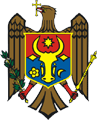 